SRINIVAS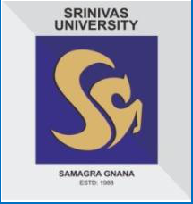 	UNIVERSITYEducating the Next GenerationMain Campus, Srinivas Nagar, Mukka, Mangalore – 574 146.City Campus, Pandeshwar, Mangalore – 575 001, Karnataka State, India.(Private University established by Karnataka State Govt. Act 42 of 2013, Recognized by UGC, New Delhi, Member of Association of Indian Universities, New Delhi)Administrative Office Phone : 0824-2425966E-mail – info@srinivasuniversity.ac.in, Web :www.srinivasuniversity.ac.in Application for Admission to Post Doctoral Fellow Programme Note: Please tick the appropriate Box ( √)Date :Place :	Signature of the CandidateEnclosures:10th Marks card, PUC/12th marks Card, Degree certificates and marks Card of UG and PG, Ph.D, NOC, Adhar Card , PAN and one recent passport size photo. Mandatory to submit three sets of application forms along with enclosures.Proposed Synopsis ( Three Sets) Rs 1000/- DD in favor of Srinivas University payable at MangaloreIncomplete Application will be rejectedNOTE: Send the Filled application to : Director – Research and Innovation council, Srinivas University, Srinivas Nagara, Mangaluru- 574146, Karnataka, India ( researchdirector@srinivasuniversity.edu.in)*Candidates please note that the authenticity of the candidate’s application and other related certificates/documents lies solely with the candidate only. Srinivas University has no role on it.Application for Admission to Post Doctoral Fellow Programme ( Mention the subject)Application for Admission to Post Doctoral Fellow Programme ( Mention the subject)Application for Admission to Post Doctoral Fellow Programme ( Mention the subject)Full TimeFull TimeFull TimePart-timePart-timePart-timePart-timeName of theCandidate (BLOCKLETTERS)Father’s/Husband NameAddressPresent Address/ Communication AddressPresent Address/ Communication AddressPresent Address/ Communication AddressPermanent AddressPermanent AddressPermanent AddressPhone No and Email AddressDate of BirthAadhar NumberGenderCategoryPhysicallyChallenged (Yes/No)NationalityMaritalStatus Single/MarriedName of the DegreeName of the UniversityName of the UniversityBrach/SpecializationBrach/SpecializationPercentage of marks/CGPAPercentage of marks/CGPAYear of PassPh.D.Master DegreeBachelor DegreePUC/EquivalentSSLC/EquivalentWhether Cleared GATE/NET/SLET/M.Phil./JRFIf yes, Enclose the relevant document	Yes	NoWhether Cleared GATE/NET/SLET/M.Phil./JRFIf yes, Enclose the relevant document	Yes	NoWhether Cleared GATE/NET/SLET/M.Phil./JRFIf yes, Enclose the relevant document	Yes	NoWhether Cleared GATE/NET/SLET/M.Phil./JRFIf yes, Enclose the relevant document	Yes	NoWhether Cleared GATE/NET/SLET/M.Phil./JRFIf yes, Enclose the relevant document	Yes	NoWhether Cleared GATE/NET/SLET/M.Phil./JRFIf yes, Enclose the relevant document	Yes	NoWhether Cleared GATE/NET/SLET/M.Phil./JRFIf yes, Enclose the relevant document	Yes	NoWhether Cleared GATE/NET/SLET/M.Phil./JRFIf yes, Enclose the relevant document	Yes	NoPart time candidates are required provide the following documents alon with NOC from the OrganisationPart time candidates are required provide the following documents alon with NOC from the OrganisationPart time candidates are required provide the following documents alon with NOC from the OrganisationPart time candidates are required provide the following documents alon with NOC from the OrganisationPart time candidates are required provide the following documents alon with NOC from the OrganisationPart time candidates are required provide the following documents alon with NOC from the OrganisationPart time candidates are required provide the following documents alon with NOC from the OrganisationPart time candidates are required provide the following documents alon with NOC from the OrganisationName of the organisationEmployedName of the organisationEmployedDesignationDesignationDate of Joining to the OrganisationDate of Joining to the OrganisationTotal ExperianceTotal ExperianceIf sponsored, whether the candidate is a permanent employee of Educational/ Research Institution or Public/Private sector organization/FIP/QIP/Project Fellow?(if yes enclose copies of the relevant certificate/s)	Yes	NoIf sponsored, whether the candidate is a permanent employee of Educational/ Research Institution or Public/Private sector organization/FIP/QIP/Project Fellow?(if yes enclose copies of the relevant certificate/s)	Yes	NoIf sponsored, whether the candidate is a permanent employee of Educational/ Research Institution or Public/Private sector organization/FIP/QIP/Project Fellow?(if yes enclose copies of the relevant certificate/s)	Yes	NoIf sponsored, whether the candidate is a permanent employee of Educational/ Research Institution or Public/Private sector organization/FIP/QIP/Project Fellow?(if yes enclose copies of the relevant certificate/s)	Yes	NoIf sponsored, whether the candidate is a permanent employee of Educational/ Research Institution or Public/Private sector organization/FIP/QIP/Project Fellow?(if yes enclose copies of the relevant certificate/s)	Yes	NoIf sponsored, whether the candidate is a permanent employee of Educational/ Research Institution or Public/Private sector organization/FIP/QIP/Project Fellow?(if yes enclose copies of the relevant certificate/s)	Yes	NoIf sponsored, whether the candidate is a permanent employee of Educational/ Research Institution or Public/Private sector organization/FIP/QIP/Project Fellow?(if yes enclose copies of the relevant certificate/s)	Yes	NoIf sponsored, whether the candidate is a permanent employee of Educational/ Research Institution or Public/Private sector organization/FIP/QIP/Project Fellow?(if yes enclose copies of the relevant certificate/s)	Yes	NoWhether the candidate is a foreign citizen ? If yes, specify the Citizenship (if yes enclose copies of the relevant certificate/s)Yes	NoWhether the candidate is a foreign citizen ? If yes, specify the Citizenship (if yes enclose copies of the relevant certificate/s)Yes	NoWhether the candidate is a foreign citizen ? If yes, specify the Citizenship (if yes enclose copies of the relevant certificate/s)Yes	NoWhether the candidate is a foreign citizen ? If yes, specify the Citizenship (if yes enclose copies of the relevant certificate/s)Yes	NoWhether the candidate is a foreign citizen ? If yes, specify the Citizenship (if yes enclose copies of the relevant certificate/s)Yes	NoWhether the candidate is a foreign citizen ? If yes, specify the Citizenship (if yes enclose copies of the relevant certificate/s)Yes	NoWhether the candidate is a foreign citizen ? If yes, specify the Citizenship (if yes enclose copies of the relevant certificate/s)Yes	NoWhether the candidate is a foreign citizen ? If yes, specify the Citizenship (if yes enclose copies of the relevant certificate/s)Yes	NoArea of ResearchArea of ResearchArea of ResearchArea of ResearchArea of ResearchArea of ResearchArea of ResearchArea of ResearchTitle of the Proposed TopicTitle of the Proposed TopicTitle of the Proposed TopicTitle of the Proposed TopicTitle of the Proposed TopicTitle of the Proposed TopicTitle of the Proposed TopicTitle of the Proposed TopicDetails of Application fee of Rs 1000/-by Cash/DD/favor of Srinivas University, payable MangaluruDetails of Application fee of Rs 1000/-by Cash/DD/favor of Srinivas University, payable MangaluruDetails of Application fee of Rs 1000/-by Cash/DD/favor of Srinivas University, payable MangaluruDetails of Application fee of Rs 1000/-by Cash/DD/favor of Srinivas University, payable MangaluruDetails of Application fee of Rs 1000/-by Cash/DD/favor of Srinivas University, payable MangaluruDetails of Application fee of Rs 1000/-by Cash/DD/favor of Srinivas University, payable MangaluruDetails of Application fee of Rs 1000/-by Cash/DD/favor of Srinivas University, payable MangaluruDetails of Application fee of Rs 1000/-by Cash/DD/favor of Srinivas University, payable Mangaluru